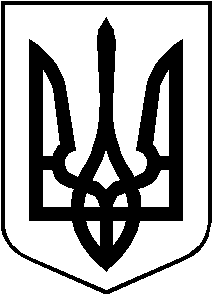 РОЖИЩЕНСЬКА МІСЬКА РАДАЛУЦЬКОГО РАЙОНУ ВОЛИНСЬКОЇ ОБЛАСТІвосьмого скликанняРІШЕННЯ   22 жовтня 2021 року                                                                                          № 12/18Про затвердження технічних документації ізземлеустрою щодо встановлення (відновлення)меж земельної ділянки в натурі (на місцевості),надання земельних ділянок в орендуРозглянувши клопотання юридичних осіб та технічні документації із землеустрою щодо встановлення (відновлення) меж земельної ділянки в натурі (на місцевості), керуючись пунктом 34 частини 1 статті 26, статтею 33 Закону України «Про місцеве самоврядування в Україні», відповідно до  статей 12, 22, 93, 124, 126 та пунктом 21 Розділу X ПЕРЕХІДНІ ПОЛОЖЕННЯ Земельного кодексу України, статтями 19, 25, 30, 55 Закону України «Про землеустрій», статтею 13 Закону України «Про порядок виділення в натурі (на місцевості) земельних ділянок власникам земельних часток (паїв)», враховуючи рекомендації постійної комісії з питань депутатської діяльності та етики, дотримання прав людини, законності та правопорядку, земельних відносин, екології, природокористування, охорони пам’яток та історичного середовища  від 07.10.2021 року № 14/7, міська рада ВИРІШИЛА:1. Затвердити технічні документації із землеустрою щодо встановлення (відновлення) меж земельної ділянки в натурі (на місцевості) за межами населених пунктів Рожищенської міської ради, для ведення товарного сільськогосподарського виробництва за рахунок невитребуваних (нерозподілених) земельних часток (паїв), згідно додатку 1. 2. Надати в оренду терміном на 10 років або до дня державної реєстрації права власності на таку земельну ділянку, земельні ділянки за межами населених пунктів Рожищенської міської для ведення товарного сільськогосподарського виробництва, згідно додатку 1.3. Встановити ставку орендної плати за земельну ділянку в розмірі 12% від нормативної грошової оцінки земельної ділянки.4. Зобов’язати орендарів:1) Виконувати обов’язки землекористувача земельної ділянки відповідно до вимог ст. 96 Земельного Кодексу України;2) В місячний термін укласти договір оренди землі та зареєструвати право на  земельну ділянку відповідно до статті 125 Земельного кодексу України.5. Контроль за виконанням даного рішення покласти на постійну комісію з питань депутатської діяльності та етики, дотримання прав людини, законності та правопорядку, земельних відносин, екології, природокористування, охорони пам’яток та історичного середовища Рожищенської міської ради.Міський голова                       			Вячеслав ПОЛІЩУКВербицький   21541Супрун 21541